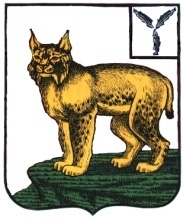 АДМИНИСТРАЦИЯТУРКОВСКОГО МУНИЦИПАЛЬНОГО РАЙОНА САРАТОВСКОЙ ОБЛАСТИПОСТАНОВЛЕНИЕОт 05.03.2020 г. № 173О внесении изменения в постановление администрации Турковского муниципального района от 03 декабря 2013 года № 529В соответствии с Законом Саратовской области от 29 июля 2009 года № 104-ЗСО «Об административных правонарушениях на территории Саратовской области», Уставом Турковского муниципального района администрация Турковского муниципального района ПОСТАНОВЛЯЕТ:1. Внести в постановление администрации Турковского муниципального района от 03 декабря 2013 года № 529 «Об утверждении перечня должностных лиц, уполномоченных составлять протоколы об административных правонарушениях на территории Турковского муниципального района» изменение, изложив приложение №1 в новой редакции согласно приложению.2. Опубликовать настоящее постановление в официальном информационном бюллетене «Вестник Турковского муниципального района» и разместить на официальном сайте администрации Турковского муниципального района в информационно-телекоммуникационной сети «Интернет».3. Настоящее постановление вступает в силу после его официального опубликования. 4. Контроль за исполнением настоящего постановления возложить на руководителя аппарата администрации Турковского муниципального района Орлову О. Н. Глава Турковского муниципального района						А.В. НикитинПриложение к постановлению администрации муниципального района от 05.03.2020 г. № 173«Приложение №1 к постановлению администрации муниципального района от 03.12.2013 г. № 529Переченьдолжностных лиц администрации Турковского муниципального района, уполномоченных составлять протоколы об административных правонарушениях на территории Турковского муниципального района, предусмотренных Законом Саратовской области от 29 июля 2009 года № 104-ЗСО «Об административных правонарушениях на территории Саратовской области»Структурное подразделение администрации Турковского муниципального районаДолжностное лицоУправление экономики и муниципального заказа администрации Турковского муниципального районаначальник управления;главный специалист управленияУправление образования администрации муниципального районаконсультант по опеке и попечительству в отношении несовершеннолетних гражданУправление имущества администрации муниципального районаначальник управленияУправление сельского хозяйства и продовольствия администрации муниципального районаначальник управленияУправление строительства и жилищно-коммунального хозяйства администрации муниципального районаконсультант управления;главный специалист управленияКомиссия по делам несовершеннолетних и защите их прав при администрации муниципального районаглавный специалист по делам несовершеннолетних и защите их прав администрации Турковского муниципального района, ответственный секретарь комиссииАнтитеррористическая комиссия Турковского муниципального районапредседатель антитеррористической комиссии;секретарь антитеррористической комиссииКонсультант по опеке и попечительству в отношении совершеннолетних граждан администрации муниципального района;Консультант по общественным отношениям администрации муниципального района;Консультант по работе с учреждениями культуры администрации муниципального района;Консультант по ГО и ЧС администрации муниципального района.».